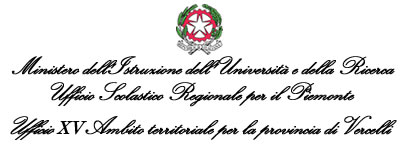 Ufficio Educazione Motoria , Fisica,  Sportiva,Coordinamento Salute e  Sicurezza StradaleVia Giolito 1 – Vercelli Tel 0161 -228722E-mail : laura.musazzo.vc@istruzione.itProt. n.695	                        Vercelli.24-03-2015       All’Organismo Regionale Progetto Nazionale      “Sport di Classe”  Scuola Primaria a.s. 2014/2015       Al Direttore Generale USR Piemonte       Al Presidente Regionale CONI PiemonteAl Coordinatore Regionale Educazione fisica e SportivaAl Referente per la Scuola del Comitato Regionale CONIAl Referente Regionale del CIP	                                      LORO SEDIOggetto: Organismo Provinciale per lo Sport Scolastico del  Piemonte - Provincia di Vercelli.Con riferimento alla nota MIUR Prot. n. 1551 del 4/03/2015, si  comunicano i nominativi dei componenti l’Organismo Provinciale per lo Sport Scolastico del territorio della Provincia di Vercelli:Dirigente UST Vercelli Dott. Antonio CataniaCoordinatore Ufficio Educazione Fisica e Sportiva Vercelli  Prof.ssa Laura MusazzoReferente Scuola del Comitato Regionale CONI Piemonte –      Delegato CONI Vercelli  Laura MusazzoDelegato Provinciale CIP Vercelli – Renzo Pregnolato             L’Organismo avrà competenza nella realizzazione e gestione delle attività motorie e sportive scolastiche in tutti gli ordini ed i gradi di istruzione, compresi i Campionati Studenteschi, Classi in Gioco ed il Progetto “Sport di Classe”, secondo quanto previsto dalle note MIUR Prot. 6205 del 29/10/2014 e Prot. 6263 del 03/11/2014, con apertura verso le reti progettuali inerenti alle tematiche trasversali:  salute, benessere, stili di vita, sicurezza, ambiente, cittadinanza attiva e partecipata.	 Cordiali saluti.          Il Coordinatore EFMS          Laura MusazzoFirma autografa sostituita a mezzo stampa ex art.3,comma 2  D.L.vo 39/93Il Dirigente Ust VercelliAntonio Catania                                                                               Firma autografa sostituita a mezzo stampa ex art.3,comma 2  D.L.vo 39/93                             